SubmissionETD Drop (https://github.com/MetaArchive/etd-drop) Format RecognitionUnix command-line programs e.g., file (http://en.wikipedia.org/wiki/File_%28command%29) JHOVE2 (https://bitbucket.org/jhove2/main/wiki/Home) Digital Record Object Identification (DROID) (http://www.nationalarchives.gov.uk/information-management/projects-and-work/droid.htm) File Information Tool Set (FITS) (http://projects.iq.harvard.edu/fits/home) Virus CheckingClam AV (http://www.clamav.net/) Preservation MetadataPREMIS Event Service (UNT) (https://github.com/unt-libraries/django-premis-event-service)        Reference Link ArchivingHiberlink (EDINA) (http://hiberlink.org/) 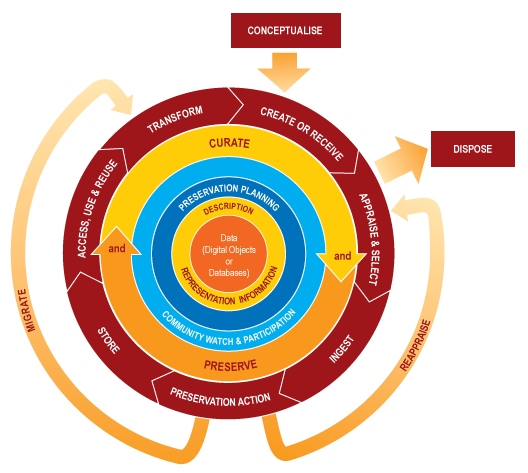 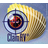 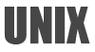 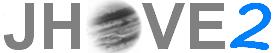 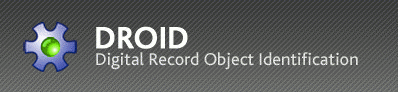 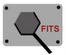 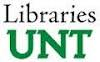 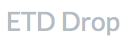 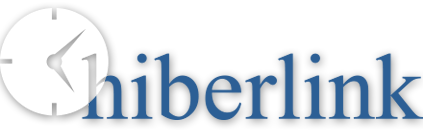 http://www.educopia.org/research/etd/etdlmtm  